						 2018 - 2019 Tentative Calendar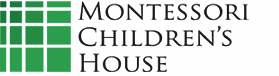 13-21 (M-T)		Teacher Prep Days & Staff Meetings - NO SCHOOL22 (W)			School Begins23 (Th)			Back to School Parent Meeting:			5:00 p.m. - 6:00 p.m. Toddler			6:00 p.m. - 7:00 p.m. Preprimary29 (W)			MCH Family Kick-Off Dinner - 5:30 p.m. - 7:00 p.m.03 (M)			Labor Day Observance - NO SCHOOLTBD			Montessori Parent Course – 6:00 p.m. – 8:00 p.m.TBD			Montessori Parent Course – 6:00 p.m. – 8:00 p.m.TBD			Seton Montessori Institute Paraprofessional Course for 			ParentsTBD			Picture Day05 (F)			Fall Conferences – NO SCHOOL08 (M)			Columbus Day - NO SCHOOL12 (F)			Family Garden Day & Picnic – 9:00 a.m. – 1:30 p.m.TBD			Field Trip – PREPRIAMRY CLASS ONLY09 (F)			Institute Day - NO SCHOOL16 (F)			MCH Fair & Book Fair21-23 (W-F)		Thanksgiving Break - NO SCHOOL19 (W)			Winter Celebration of Light 			TODDLER & PREPRIMARY AM CLASS: 10:00-11:30am			TODDLER & PREPRIMARY ALL DAY CLASS: 3:00-4:00pm			EARLY DISMISSAL – ALL PROGRAMS – 4:00 p.m.12/20-01/02		Winter Break - NO SCHOOL 	01-02 (T-W)		Winter Break - NO SCHOOL03 (Th)			Classes Resume21 (M)			M.L. King, Jr. Day - NO SCHOOL06 (W)			Parent-Child Work Night – PREPRIMARY CLASS ONLY15 (F)			Spring Conferences - NO SCHOOL18 (M)			Presidents’ Day - NO SCHOOL TBA			Parent Education Night - Discipline25-29 (M-F)		Spring Break - NO SCHOOL01 (M)			Institute Day – NO SCHOOL02 (T)			Classes Resume12 (F)			Grandparent’s Morning – PREPRIMARY CLASS ONLY19 (F)			Institute Day – NO SCHOOL22 (M)			Earth DayTBA			Field Trip01 (W)			Parent-Child Work Night – PREPRIMARY CLASS ONLY10 (F)			Family Garden Day & Picnic - 9:00 a.m. - 1:30 p.m.27 (M)			Memorial Day Observance - NO SCHOOL05 (W)			Last Day of Classes			End of Year Picnic – Early Dismissal – 1:30 p.m.		17 (M)			Summer Camp BeginsAugustAugustAugustAugustAugustAugustAugustSuMTWThFSa12345678910111213141516171819202122232425262728293031AugustSeptemberSeptemberSeptemberSeptemberSeptemberSeptemberSeptemberSuMTWThFSa123456789101112131415161718192021222324252627282930SeptemberOctoberOctoberOctoberOctoberOctoberOctoberOctoberSuMTWThFSa12345678910111213141516171819202122232425262728293031OctoberNovemberNovemberNovemberNovemberNovemberNovemberNovemberSuMTWThFSa123456789101112131415161718192021222324252627282930NovemberDecemberDecemberDecemberDecemberDecemberDecemberDecemberSuMTWThFSa12345678910111213141516171819202122232425262728293031DecemberMCH Family EventDate to RememberParent Teacher ConferenceNo SchoolJanuaryJanuaryJanuaryJanuaryJanuaryJanuaryJanuarySuMTWThFSa12345678910111213141516171819202122232425262728293031JanuaryFebruaryFebruaryFebruaryFebruaryFebruaryFebruaryFebruarySuMTWThFSa12345678910111213141516171819202122232425262728FebruaryMarchMarchMarchMarchMarchMarchMarchSuMTWThFSa12345678910111213141516171819202122232425262728293031MarchAprilAprilAprilAprilAprilAprilAprilMTWThFSa123456789101112131415161718192021222324252627282930AprilMayMayMayMayMayMayMaySuMTWThFSa12345678910111213141516171819202122232425262728293031MayJuneJuneJuneJuneJuneJuneJuneSuMTWThFSa123456789101112131415161718192021222324252627282930JuneMCH Family EventDate to RememberParent Teacher ConferenceNo School